S.O.P(STANDAR OPERASIONAL PROSEDUR)PENERIMAAN MAHASISWA BARUFAKULTAS MATEMATIKA DAN ILMU PENGETAHUAN ALAM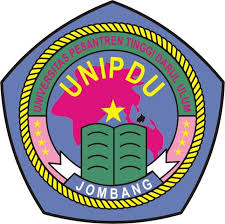 Instruksi kerja PMBPanitia PMB menentukan jadwal pendaftaran mahasiswaCalon mahasiswa daftar secara online melalui website www.pmb.unipdu.ac.idCalon mahasiswa menyiapkan berkas persayaratan pendaftaranMahasiswa berpakaian rapi dan sopanZ saat melaksanakan ujian tes dan wawancara. Warna pakaian bagian bawah hitam dan bagian atas putihCalon mahasiswa melakukan ujian tes tulis dan wawancara sesuai dengan waktu yang ditentukan oleh panitia PMBPanitia PMB menyiapkan perlengkapan ujian tes tulis dan wawancaraPanitia PMB bertanggungjawab atas berlangsungnya ujian tes tulis dan wawancaraPanitia PMB mengoreksi dan merekap nilai hasil tes tulis dan wawancaraPanitia PMB mengumumkan hasil tes tulis dan wawancara pada website www.pmb.unipdu.ac.idTujuanMemastikan bahwa persiapan dan pelaksanaan pendaftaran mahasiswa baru dapat berjalan dengan baikRuang LingkupDefinisiPenerimaan Mahasiswa Baru (PMB) adalah unit kerja yang dibentuk untuk melayani proses pendaftaran mahasiswa baruPanitia PMB adalah petugas yang melayani proses pelaksanaan kegiatan penerimaan mahasiswa baruWebsite www.pmb.unipdu.ac.id adalah website yang digunakan untuk pendaftaran mahasiswa baruReferensiDokumen peraturan akademikProsedur Penerimaan Mahasiswa BaruCalon mahasiswa melakukan pendaftaran secara online melalui website www.pmb.unipdu.ac.idCalon mahasiswa mengisi data pribadi serta memilih jurusan yang akan diambilSetelah data diisi dengan lengkap, kemudian calon mahasiswa mendapatkan akun pendaftaran mahasiswa yang berupa username dan password.Calon mahasiswa login dengan akun yang didapatkan dari proses pendaftaran.Calon mahasiswa memilih Jalur Pendaftaran sepertiJalur PMDKSyaratFotocopy Raport Legalisir pada Semester 5, nilai minimal 7.0 (Mata Pelajaran Matematika, B. Indonesia, dan B. Inggris)Pas Foto Terbaru (3x4) Warna/Hitam Putih sebanyak 5 LembarJalur RegulerSyaratMembayar biaya pendaftaran Rp. 200.000 yang langsung di transfer ke rekening UnipduFotocopy Ijazah Legalisir, atau SKL (Surat Keterangan Lulus) sebanyak 2 LembarPas Foto terbaru (3x4) Warna/Hitam Putih sebanyak 5 LembarJalur TransferSyaratPerpindahan mahasiswa dari perguruan tinggi lain hanya dapat dilakukan pada awal tahun akademik. Perpindahan mahasiswa dari perguruan tinggi lain hanya dapat dipertimbangkan untuk diterima di Unipdu pada fakultas/program studi yang sama, dengan memperhatikan kesetaraan akreditasi antara program studi/institusi asal dan tujuan;Mahasiswa yang bersangkutan disyaratkan aktif mengikuti kegiatan akademik dalam dua semester terakhir di perguruan tinggi asal;Mahasiswa yang bersangkutan tidak berstatus telah dikeluarkan (drop out) dari perguruan tinggi asal dan memiliki IPK minimum 2,75.Keputusan tentang diterima atau ditolak untuk menjadi mahasiswa Unipdu diberikan oleh Rektor setelah mendengar pendapat Dekan Fakultas yang bersangkutan.Prosedur alih program:Mahasiswa mengajukan surat permohonan kepada rektor Unipdu dan menyampaikan tembusan kepada Dekan Fakultas dengan melampirkan;Biodata mahasiswa yang bersangkutan yang disahkan oleh pimpinan perguruan tinggi asal;Transkrip akademik dari perguruan tinggi asal;Fotocopy ijazah SLTA yang dimiliki;Rekomendasi dari pimpinan perguruan tinggi asal;Ketentuan khusus mahasiswa pindahan diwajibkan mengambil seluruh mata kuliah pada program studi dimana yang bersangkutan terdaftar, kecuali mata kuliah yang telah lulus (minimum C) dan diakui pengalihan kreditnya. Pengakuan kredit dilakukan oleh program studi tujuan Mengirimkan berkas persyaratan pendaftaran ke alamat Kantor PMB Unipdu Darul Ulum Peterongan Kabupaten Jombang 61481 Jawa TimurPanitia PMB melakukan Verifikasi Berkas pendaftaran jika berkas lengkap, maka calon mahasiswa mendapatkan nomor ujian tes dan wawancara. Tetapi jika berkas tidak lengkap, maka pihak PMB memberitahukan kepada calon mahasiwa yang bersangkutan untuk melengkapi berkas persyaratan.Calon mahasiswa yang sudah mendapatkan nomor ujian berhak mengikuti ujian tes tulis dan wawancara. Bagi calon mahasiswa yang mengambil jurusan kesehatan, maka ada persyaratan khusus yaitu ; Tinggi badan minimal 150 cm (putri) dan 155 cm (putra)Tidak buta warnaLulus tes kesehatanUsia max 25 tahunPengumuman informasi kelulusan akan diumumkan di laman website www.pmb.unipdu.ac.idFlowchart Penerimaan Mahasiswa Baru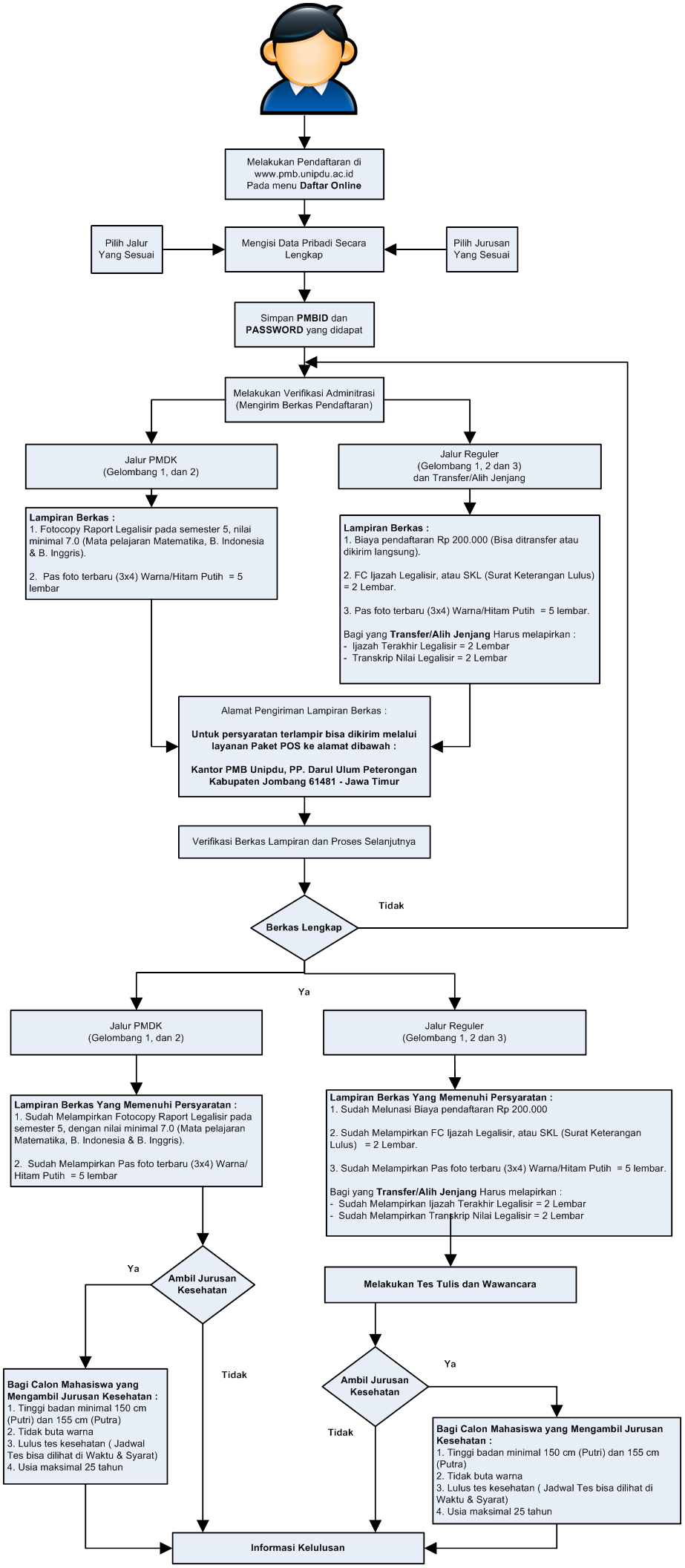 S.O.P(STANDAR OPERASIONAL PROSEDUR)HER-REGISTRASIFAKULTAS MATEMATIKA DAN ILMU PENGETAHUAN ALAMInstruksi KerjaCalon mahasiswa melunasi pembayaran sesuai dengan tagihan yang telah ditentukanCalon mahasiswa berpakaian rapi dan sopan saat pelaksanaan heregistrasiAdmin BAK memberikan form heregistrasi kepada calon mahasiswaCalon mahasiswa mengisi form heregistrasiAdmin BAA memvalidasi form heregistrasi calon mahasiswaAdmin BAA menerbitkan NIM calon mahasiswaTujuanUntuk memberikan pedoman pelayanan heregistrasi mahasiswa UnipduRuang LingkupHeregistrasi khusus untuk mahasiswa baruDefinisiAdmin BAK adalah petugas yang melayani administrasi pembayaran mahasiswaAdmin BAA adalah petugas yang melayani administrasi akademik mahasiswaReferensiDokumen peraturan akademikProsedur HeregistrasiCalon mahasiswa melakukan transfer pembayaran melalui bank ke rekening UnipduSetelah selesai transfer, calon mahasiswa melakukan verifikasi pembayaran ke Biro Administrasi Keuangan (BAK) dengan membawa bukti transfer pembayaran.Admin BAK melakukan verifikasi pembayaran calon mahasiswaJika verifikasi pembayaran valid, maka calon mahasiswa akan diberi form heregistrasiCalon mahasiswa mengisi form hergistrasiForm dikumpulkan ke Biro Administrasi Akademik (BAA) Admin Memverifikasi Form Heregistrasi, jika pengisian form sudah benar, maka calon mahasiswa akan mendapatkan Nomor Induk Mahasiswa (NIM). Jika ada kesalahan, form akan dikembalikan ke calon mahasiswa yang bersangkutan untuk diperbaiki.Admin BAA menerbitkan NIMFlowcart Her-Registrasi S.O.P(STANDAR OPERASIONAL PROSEDUR)PEMROGRAMAN MATA KULIAH SEMESTER / KRSFAKULTAS MATEMATIKA DAN ILMU PENGETAHUAN ALAMInstruksi KerjaMahasiswa melunasi pembayaran sesuai dengan tagihan yang telah ditetapkanAdmin BAK memverifikasi dan memvalidasi pembayaran mahasiswa serta mencetak rekapan pembayaran mahasiswaAdmin BAA mengaktifkan akun KRS mahasiswaMahasiswa memilih matakuliah yang akan di ampu.Admin BAA memantau kegiatan pengisian KRS mahasiswa melalui computer admin siakadMahasiswa meminta persetujuan Penasehat akademikTujuanMemastikan bahwa persiapan dan pelaksanaan registrasi mahasiswa dapat berjalan dengan baikRuang LingkupProses KRS khusus untuk mahasiswa UnipduDefinisiKartu Rencana Studi (KRS) adalah sebuah kartu atau boring (form) yang berisi tentang jumlah dan jenis mata kuliah yang diambil sesuai dengan prestasi mahasiswa pada semester sebelumnya dan prasyarat tiap mata kuliah. Khusus semester 1 dan 2, mata kuliah yang diambil adalah paket wajib.Dosen Penasehat Akademik (DPA) atau dosen wali adalah dosen yang ditugaskan oleh Jurusan untuk memberikan nasehat akademik kepada beberapa mahasiswa, baik menyangkut strategi pemrograman mata kuliah per semester maupun memberikan bimbingan konseling dan monitoringSistem Informasi Akademik (SIAKAD) merupakan sebuah program yang digunakan untuk menangani proses akademikAdmin Biro Administrasi Akademik (BAA) adalah petugas yang melayani kegiatan proses akademik mahasiswaReferensiDokumen peraturan akademik Prosedur Pemrograman mata kuliah semester/KRSMahasiswa melakukan transfer pembayaran melalui bank ke rekening UnipduMahasiswa melakukan verifikasi pembayaran ke Biro Administrasi Keuangan (BAK) dengan membawa bukti transfer pembayaran.Admin BAK melakukan verifikasi pembayaran mahasiswaMahasiswa diberi rekapan pembayaran sebagai bukti pembayaran yang sah.Mahasiswa menuju ke Biro Administrasi Akademik (BAA) untuk mengaktifkan akun KRS.Admin BAA mengaktifkan akun KRS mahasiswa yang bersangkutan.Mahasiswa login ke laman siakad.unipdu.ac.id untuk melakukan proses KRSMahasiswa memilih Mata Kuliah yang akan ditempuh pada semester selanjutnya.Setelah selesai memilih Mata Kuliah, selanjutnya mahasiswa mencetak KRS sebanyak 5 lembarMahasiswa menemui Penasehat akademik untuk tanda tangan KRSSetelah KRS ditanda tangani, selanjutnya mahasiswa mengumpulkan KRS ke; Fakultas, Penasehat akademik, BAA dan BAK.Flowchart KRSS.O.P(STANDAR OPERASIONAL PROSEDUR)PENGAJUAN JUDUL PROPOSAL SKRIPSIFAKULTAS MATEMATIKA DAN ILMU PENGETAHUAN ALAMInstruksi KerjaMahasiswa terdaftar sebagai mahasiswa aktif yang telah duduk minimal pada semester enam, dibuktikan dengan photocopy kartu pembayaran SPP terakhir.Mahasiswa telah menyelesaikan beban studi sekurang-kurangnya untuk jenjang D-3 minimal 100 sks, S-1 minimal 120 sks, dan S-2 minimal 30 sks.Setiap dosen reviewer mereview maksimal 10 ajuan judul dalam waktu satu semester. TujuanSebagai pedoman pengajuan judul proposal tugas akhir, skripsiRuang LingkupTata cara pengajuan judul tugas akhir, skripsi dan tesis bagi mahasiswa UnipduDefinisi Pengajuan judul tugas akhir, skripsi adalah proses pengusulan calon judul penelitian untuk tugsa akhir, skripsi dan oleh setiap mahasiswa UnipduReferensibuku pedoman akademikProsedur Pengajuan Judul Tugas Akhir, Skripsi Mahasiswa menentukan judul dan rancangan proposal sederhana sesuai dengan panduan penulisan yang dibuat oleh Fakultas serta mengunduh template surat pernyataan kesediaan mereview ajuan judul sampai dengan selesaiMahasiswa menyerahkan rancangan ajuan judul blangko surat pernyataan kesediaan mereview kepada dosen reviewer sesuai jadwal yang ditetapkan oleh jurusanMahasiswa menyerahkan hard copy hasil akhir review/revisi serta surat pernyataan dosen reviewer kepada staff Fakultas.Staff Jurusan menyerahkan berkas hasil ajuan judul mahasiswa kepada Sekretaris ProdiSekretaris Prodi memeriksa kelengkapan persyaratan ajuan judul.Sekretaris Prodi melaporkan hasil pemeriksaan kepada Ketua ProdiKetua Prodi menentukan apakah ajuan judul skripsi diterima atau direvisiSekretaris Prodi mengumumkan judul yang diterima di website fakultasMahasiswa mengambil berkas ajuan judul yang diterima maupun ajuan yang direvisi dari Sekretaris ProdiMahasiswa yang ajuan judulnya direvisi harus merevisi ajuan judulnya dan melewati prosedur ke -3Ketua Prodi menentukan Dosen PembimbingSekretaris Prodi menyerahkan surat permohonan penerbitan surat tugas Dosen Pembimbing yang telah ditandatangani Ketua Prodi Kepada Dekan FakultasFlowchart Pengajuan Judul Proposal SkripsiS.O.P(STANDAR OPERASIONAL PROSEDUR)PENDAFTARAN UJIAN SKRIPSIFAKULTAS MATEMATIKA DAN ILMU PENGETAHUAN ALAMInstruksi KerjaMahasiswa melunasi semua pembayaran sesuai dengan tagihanAdmin BAK memverifikasi dan memvalidasi pembayaran mahasiswa serta mencetak rekapan pembayaran mahasiswaMahasiswa mengisi form pendaftaran wisuda dan melampirkan berkas syarat mengikuti wisudaKaprodi menandatangani form pendaftaran wisudaTujuanMeningkatkan pelayanan pendaftaran ujian skripsi mahasiswa Fakultas Agama IslamMemberikan kepastian dan kejelasan tentang pelaksanaan ujian skripsi.Meningkatkan prosentase jumlah mahasiswa lulus tepat waktuRuang LingkupRuang lingkup manual prosedur pendaftaran ujian skripsi dimulai mahasiswa ke Bagian Keuangan untuk membayar biaya ujian. Bukti pembayan diserahkan ke Bagian akademik untuk mendapatkan map pendaftaran ujian skripsi. Mahasiswa mengisi blanko pendaftaran dan melengkapi persyaratan, dan mengembalikan map ke Bagian Pengajaran. Sesuai data pendaftaran, Bagian akademik penerbitkan jadawal ujian.ReferensiDokumen peraturan akademikProsedur Pendaftaran Ujian SkripsiMahasiswa melakukan transfer pembayaran ujian skripsi melalui bank ke rekening Unipdu.Setelah transfer, mahasiswa melakukan verifikasi pembayaran ke Biro Administrasi Keuangan (BAK) dengan membawa bukti transfer pembayaran.Admin BAK melakukan verifikasi pembayaran mahasiswaMahasiswa menyerahkan bukti pembayaran ke Bagian Akademik dan berkas seminar hasilMahasiswa menerima map pendaftaran ujian berisi ketentuan dan pesyaratan yang harus dipenuhi oleh mahasiswa.Mahasiswa melengkapi persyaratan ujian skripsi, dimasukkan ke dalam map, dan diserahkan kembali ke Bagian akademik.Petugas melakukan konfirmasi terkait pendaftaran kepada dosen pembimbing terkait jadwal pelaksanaan.Dekan dan kaprodi rapat  untuk pembentukan dewan penguji ujian skripsiPetugas menyusun jawal ujian skripsiPetugas mengumumkan jadwal ujian skripsi kepada mahasiswaPetugas mendistribusikan jadwal pelaksanaan ujian skripsi dan ekslempal skripsi kepada dosen yang telah ditetapkan sebagai dewan penguji.   Flowchart Pendaftaran Ujian SkripsiS.O.P(STANDAR OPERASIONAL PROSEDUR)PENDAFTARAN YUDISIUM DAN WISUDAFAKULTAS MATEMATIKA DAN ILMU PENGETAHUAN ALAMInstruksi KerjaMahasiswa melunasi semua pembayaran sesuai dengan tagihanAdmin BAK memverifikasi dan memvalidasi pembayaran mahasiswa serta mencetak rekapan pembayaran mahasiswaMahasiswa mengisi form pendaftaran yudisium dan wisuda dan melampirkan berkas syarat mengikuti yudisium dan wisudaKaprodi menandatangani form pendaftaran yudisium dan wisudaTujuanUntuk memberikan pedoman pelayanan pendaftaran yudisium dan wisuda mahasiswa UnipduRuang LingkupProses pendaftaran yudisium dan wisuda khusus untuk mahasiswa yang telah menyelesaikan studi dan melunasi biaya akademikReferensiDokumen peraturan akademikProsedur Pendaftaran WisudaMahasiswa melakukan transfer pembayaran administrasi Yudisium dan Wisuda melalui bank ke rekening Unipdu.Setelah transfer, mahasiswa melakukan verifikasi pembayaran ke Biro Administrasi Keuangan (BAK) dengan membawa bukti transfer pembayaran.Admin BAK melakukan verifikasi pembayaran mahasiswaMahasiswa diberi form pendaftaran yudsium dan wisudaMahasiswa mengisi form pendaftaran yudisium dan wisuda Melampirkan transkrip nilai yang di unduh dari siakad.unipdu.ac.idForm yang telah diisi selanjutnya dibawa ke fakultas untuk ditandatangani oleh kaprodiFlowchart Pendaftaran Yudisium dan WisudaS.O.P(STANDAR OPERASIONAL PROSEDUR)CUTI STUDIFAKULTAS MATEMATIKA DAN ILMU PENGETAHUAN ALAMInstruksi KerjaPermohonan cuti akademik dilakukan bersaman dengan waktu registrasiCuti akademik dapat diambil paling lama 4 semester selama studiMasa cuti akademik tidak diperhitungkan sebagai masa studiCuti dapat diberikan kepada mahasiswa S-1/D-3 yang telah belajar sedikitnya 2 semester berturut-turut dan mahasiswa S-2 yang telah belajar 1 semesterSelama cuti akademik mahasiswa dibebaskan dari kewajiban SPP, tetapi wajib heregistrasiTujuanSebagai panduan pengendalian cuti akademik dan menjamin proses cuti kuliah sesuai prosedur yang telah ditetapkanRuang LingkupDefinisiCuti akademik adalah suatu periode di mana seorang mahasiswa tidak mengikuti kegiatan akademik namun tatap terdaftar sebagai mahasiswaSemester adalah satuan waktu kegiatan yang terdiri atas 14 sampai 16 minggu kuliah atau kegiatan terjadwal lainnya.ReferensiBuku pedoman akademikProsedur Cuti StudiMahasiswa mengajukan permohonan cuti ke DekanDekan memverifikasi permohonan cuti dari mahasiswa yang bersangkutanDekan menerbitkan surat cuti yang ditujukan ke BAAMahasiswa menuju kantor BAA dan menyerahkan surat cuti ke Kepala BAAAdmin BAA merubah status mahasiswaFlowchart Cuti AkademikS.O.P(STANDAR OPERASIONAL PROSEDUR)AKTIF KULIAH KEMBALIFAKULTAS MATEMATIKA DAN ILMU PENGETAHUAN ALAMInstruksi KerjaMahasiswa yang telah selesai cuti kuliahnya mengajuka surat permohonan aktif kuliah kembaliDekan memproses dan memberikan surat ijin aktif kuliah kembaliBAA menerima tembusan surat ijin aktif kuliah kembaliTujuanMemberi kesempatan kepada mahasiswa untuk registrasi administrasi dan mengikuti proses belajar mengajar pada semester yang bersangkutan setelah melakukan cuti akademikRuang lingkupProses aktif kuliah diberikan pada mahasiswa yang telah selesai mengambil cuti akademikDefinisiPengajuan aktif kuliah kembali adalah permohonan untuk dapat mengikuti proses belajar kembali setelah cuti akademik mahasiswa yang bersangkutan berakhirReferensiBuku panduan akademikProsedur Aktif StudiMahasiswa yang telah selesai menjalani cuti kuliah mengajukan permohonan aktif kuliah ke DekanDekan menverifikasi permohonan aktif kuliah dari mahasiswa yang bersangkutanDekan menerbitkan surat permohonan aktif kuliah yang ditujukan ke BAAMahasiswa menuju kantor BAA dan menyerahkan surat aktif kuliah kepada Kepala BAAAdmin BAA mengaktifkan status mahasiswaFlowchart Aktif Kuliah KembaliS.O.P(STANDAR OPERASIONAL PROSEDUR)BERHENTI ATAU PINDAH KULIAHFAKULTAS MATEMATIKA DAN ILMU PENGETAHUAN ALAMInstruksi KerjaBerhenti/pindah kuliah dilakukan bersamaan waktu heregistrasiBerhenti/pindah kuliah harus sepengetahuan orang tua/waliBerhenti/pindah kuliah harus melunasi semua biaya administrasi perkuliahanTujuan Untuk memberikan pedoman pelayanan berhenti/pindah kuliah Ruang LingkupProsedur ini mencakup mekanisme berhenti/pindah kuliah mulia dari pengajuan surat permohonan berhenti/pindah kuliah sampai dengan dikeluarnya surat resmi berhenti/pindah kuliahDefinisiBerhenti kuliah adalah keputusan/tindakan mahasiswa secara sengaja ingin berhenti kuliah secara permanen baik karena pertimbangan akademis maupun non-akademisPindah kuliah adalah keputusan/tindakan mahasiswa secara sengaja ingin pindah kuliah ke perguruan tinggi lain baik karena pertimbangan akademis maupun non-akademisReerensiBuku panduan akademikProsedur berhenti/pindah kuliahMahasiswa membuat permohonan berhenti/pindah kuliah atas persetujuan orang tua/waliMahasiswa transfer ke Bank untuk melunasi tanggungan pembayaran biaya administrasi akademikMahasiswa meminta rekapan bukti pelunasan biaya administrasi akademik ke BAK dengan menunjukkan bukti transferAdmin BAK memverifikasi pembayaran mahasiswa yang bersangkutan, jika sudah masuk, maka akan dicetak bukti/rekapan pembayaran mahasiswaMahasiswa mengambil formulir berhenti/pindah kuliah ke fakultas dengan menunjukkan surat permohonan berhenti/pindah kuliah yang ditanda tangani oleh orang tua/wali dan rekapan pelunasan biaya akademik.Mahasiswa mengisi formulir berhenti/pindah kuliahMahasiswa menghadap Kaprodi untuk melaporkan pindah atau pengunduran dirinya.Kaprodi membuatkan surat keterangan pindah kuliah atau mengundrukan diri sesuai dengan pengajuan mahasiswa yang ditanda tangani oleh Dekan, juga membuat surat tembusan ke BAAFlowcart Berhenti/Pindah KuliahS.O.P(STANDAR OPERASIONAL PROSEDUR)PERMINTAAN SURAT KETERANGAN AKTIF KULIAHFAKULTAS MATEMATIKA DAN ILMU PENGETAHUAN ALAMInstruksi KerjaMahasiswa membawa KTM dan rekapan pembayaran terakhirStaf TU Fakultas menerima permohonan yang diajukan mahasiswaTujuanUntuk memberikan pedoman pelayanan permohonan surat keterangan aktif kuliahRuang LingkupDefinisiKartu Tanda Mahasiswa (KTM) merupakan sebuah kartu identitas yang wajib dimiliki mahasiswa yang masih aktifStaf Tata Usaha (TU) Fakultas  merupakan tugas bagian administrasi yang bertugas di Fakultas.ReferensiDokumen peraturan akademikProsedur Permintaan Surat Keterangan Aktif KuliahMahasiswa mengajukan permohonan surat keterangan aktif kuliah kepada Staf TU FakultasStaf TU Fakultas membuat surat keterangan aktif kuliah yang diajukan mahasiswaStaf TU Fakultas menyampaikan surat keterangan aktif kuliah kepada Ketua ProdiKaprodi membubuhkan paraf pada surat dan salinan suratStaf TU menyampaikan surat keterangan aktif kuliah kepada DekanDekan menanda tangani surat keterangan aktif kuliahStaf TU mengarsip surat salinanStaf TU menyerahkan surat keterangan aktif kuliah kepada mahasiswa yang bersangkutanFlowchart Permintaan Surat Keterangan Aktif KuliahS.O.P(STANDAR OPERASIONAL PROSEDUR)PENGAMBILAN IJAZAH, TRANSKRIP DAN SKPIFAKULTAS MATEMATIKA DAN ILMU PENGETAHUAN ALAMInstruksi KerjaMahasiswa telah menyelesaikan ujian Tugas Akhir/Skripsi/TesisMahasiswa memberikan sumbangan buku ke PerpustakaanMahasiswa menyelesaikan Hafalan yang di wajibkan ke PSQ (Pusat Studi Al-Quran)Mahasiswa lulus Tes Toefl Mahasiswa melunasi pembayaranMahasiswa menyerahkan skripsi yang telah direvisi dan dijilid ke Perpustakaan dan Fakultas.TujuanUntuk memberikan pedoman pelayanan pengambilan ijazah bagi mahasiswaRuang LingkupDefinisiIjazah adalah surat tanda tamat belajar yang dikeluarkan Universitas bagi mahasiswa yang telah menyelesaikan proses studinyaTranskrip adalah daftar nilai mahasiswa mulai semester awal hingga akhirSKPI adalah surat keterangan pendamping ijazah yang berisi informasi terkait kemampuan dan prestasi akademik dan non-akademik dari mahsiswaReferensiBuku panduan akademikProsedur Pengambilan Ijazah, Transkrip dan SKPIMahasiswa meminta tanda tangan sebagai bukti bahwa telah menyelesaikan tanggungan sebagai sayarat pengambilan ijazah, transkrip dan SKPI kepada unit terkait.Mahasiswa meminta tanda tangan kepada Dekan untuk memvalidasi form persyaratan pengambilan ijazah, transkrip dan SKPIDekan memverifikasi form syarat pengambilan ijazah, transkrip dan SKPIDekan menandatangani form syarat pengambilan ijazah, transkrip dan SKPIMahasiswa menemui staf administrasi BAA untuk mengambil ijazah transkrip dan SKPI dengan menunjukkan form syarat pengambilan ijazah, transkrip dan SKPI yang telah ditandatangani oleh DekanStaf administrasi BAA menyerahkan ijazah, transkrip dan SKPI kepada mahasiswa yang bersangkutanMahasiswa tanda tangan pada form daftar pengambilan ijazah, transkrip dan SKPI Mahasiswa menerima ijazah, transkrip dan SKPIFlowchart pengambilan ijazah, transkrip dan SKPISTATUSDISTRIBUSITERKENDALITERKENDALI√TIDAK TERKENDALITIDAK TERKENDALISALINANSALINAN0ASLINOMOR EDISI0000Tanggal EdisiTanggal EdisiTanggal EdisiTanggal Edisi29 Juni 201629 Juni 20161DekanNOMOR EDISI0000Tanggal EdisiTanggal EdisiTanggal EdisiTanggal Edisi29 Juni 201629 Juni 20162TIPE DOKUMENSOPSOPTanggal RevisiTanggal RevisiTanggal RevisiTanggal Revisi--3TIPE DOKUMENSOPSOPTanggal RevisiTanggal RevisiTanggal RevisiTanggal Revisi--4NOMOR DOKUMENSOP.001/FMIPA-Unipdu/VI/2016SOP.001/FMIPA-Unipdu/VI/2016SOP.001/FMIPA-Unipdu/VI/2016SOP.001/FMIPA-Unipdu/VI/2016SOP.001/FMIPA-Unipdu/VI/2016SOP.001/FMIPA-Unipdu/VI/2016SOP.001/FMIPA-Unipdu/VI/2016SOP.001/FMIPA-Unipdu/VI/20165NOMOR DOKUMENSOP.001/FMIPA-Unipdu/VI/2016SOP.001/FMIPA-Unipdu/VI/2016SOP.001/FMIPA-Unipdu/VI/2016SOP.001/FMIPA-Unipdu/VI/2016SOP.001/FMIPA-Unipdu/VI/2016SOP.001/FMIPA-Unipdu/VI/2016SOP.001/FMIPA-Unipdu/VI/2016SOP.001/FMIPA-Unipdu/VI/20166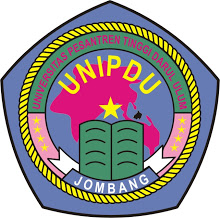 FAKULTAS MATEMATIKA DAN IPAUNIVERSITAS PESANTREN TINGGI DARUL ULUMStandart Operasional Prosedur dan Instruksi KerjaPENERIMAAN MAHASISWA BARU (PMB)FAKULTAS MATEMATIKA DAN IPAUNIVERSITAS PESANTREN TINGGI DARUL ULUMStandart Operasional Prosedur dan Instruksi KerjaPENERIMAAN MAHASISWA BARU (PMB)FAKULTAS MATEMATIKA DAN IPAUNIVERSITAS PESANTREN TINGGI DARUL ULUMStandart Operasional Prosedur dan Instruksi KerjaPENERIMAAN MAHASISWA BARU (PMB)NO DOKUMENSOP.001/FMIPA-Unipdu/VI/2016NO. REVISI0TANGGAL TERBIT29-06-2016DISETUJUI OLEH,Dekan Ir. Drs. Sumargono, M.Pd.STATUSDISTRIBUSITERKENDALITERKENDALI√TIDAK TERKENDALITIDAK TERKENDALISALINANSALINAN0ASLINOMOR EDISI0000Tanggal EdisiTanggal EdisiTanggal EdisiTanggal Edisi29 Juni 201629 Juni 20161DekanNOMOR EDISI0000Tanggal EdisiTanggal EdisiTanggal EdisiTanggal Edisi29 Juni 201629 Juni 20162TIPE DOKUMENSOPSOPTanggal RevisiTanggal RevisiTanggal RevisiTanggal Revisi--3TIPE DOKUMENSOPSOPTanggal RevisiTanggal RevisiTanggal RevisiTanggal Revisi--4NOMOR DOKUMENSOP.003/FMIPA-Unipdu/VI/2016SOP.003/FMIPA-Unipdu/VI/2016SOP.003/FMIPA-Unipdu/VI/2016SOP.003/FMIPA-Unipdu/VI/2016SOP.003/FMIPA-Unipdu/VI/2016SOP.003/FMIPA-Unipdu/VI/2016SOP.003/FMIPA-Unipdu/VI/2016SOP.003/FMIPA-Unipdu/VI/20165NOMOR DOKUMENSOP.003/FMIPA-Unipdu/VI/2016SOP.003/FMIPA-Unipdu/VI/2016SOP.003/FMIPA-Unipdu/VI/2016SOP.003/FMIPA-Unipdu/VI/2016SOP.003/FMIPA-Unipdu/VI/2016SOP.003/FMIPA-Unipdu/VI/2016SOP.003/FMIPA-Unipdu/VI/2016SOP.003/FMIPA-Unipdu/VI/20166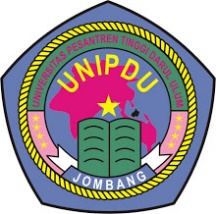 FAKULTAS MATEMATIKA DAN IPAUNIVERSITAS PESANTREN TINGGI DARUL ULUMStandart Operasional Prosedur dan Instruksi KerjaHER-REGISTRASIFAKULTAS MATEMATIKA DAN IPAUNIVERSITAS PESANTREN TINGGI DARUL ULUMStandart Operasional Prosedur dan Instruksi KerjaHER-REGISTRASIFAKULTAS MATEMATIKA DAN IPAUNIVERSITAS PESANTREN TINGGI DARUL ULUMStandart Operasional Prosedur dan Instruksi KerjaHER-REGISTRASINO DOKUMENSOP.003/FMIPA-Unipdu/VI/2016NO. REVISI0TANGGAL TERBIT29-06-2016DISETUJUI OLEH,Dekan Ir. Drs. Sumargono, M.Pd.STATUSDISTRIBUSITERKENDALITERKENDALI√TIDAK TERKENDALITIDAK TERKENDALISALINANSALINAN0ASLINOMOR EDISI0000Tanggal EdisiTanggal EdisiTanggal EdisiTanggal Edisi29 Juni 201629 Juni 20161DekanNOMOR EDISI0000Tanggal EdisiTanggal EdisiTanggal EdisiTanggal Edisi29 Juni 201629 Juni 20162TIPE DOKUMENSOPSOPTanggal RevisiTanggal RevisiTanggal RevisiTanggal Revisi--3TIPE DOKUMENSOPSOPTanggal RevisiTanggal RevisiTanggal RevisiTanggal Revisi--4NOMOR DOKUMENSOP.004/FMIPA-Unipdu/VI/2016SOP.004/FMIPA-Unipdu/VI/2016SOP.004/FMIPA-Unipdu/VI/2016SOP.004/FMIPA-Unipdu/VI/2016SOP.004/FMIPA-Unipdu/VI/2016SOP.004/FMIPA-Unipdu/VI/2016SOP.004/FMIPA-Unipdu/VI/2016SOP.004/FMIPA-Unipdu/VI/20165NOMOR DOKUMENSOP.004/FMIPA-Unipdu/VI/2016SOP.004/FMIPA-Unipdu/VI/2016SOP.004/FMIPA-Unipdu/VI/2016SOP.004/FMIPA-Unipdu/VI/2016SOP.004/FMIPA-Unipdu/VI/2016SOP.004/FMIPA-Unipdu/VI/2016SOP.004/FMIPA-Unipdu/VI/2016SOP.004/FMIPA-Unipdu/VI/20166FAKULTAS MATEMATIKA DAN IPAUNIVERSITAS PESANTREN TINGGI DARUL ULUMStandart Operasional Prosedur dan Instruksi KerjaPEMROGRAMAN MATA KULIAH SEMESTER / KRSFAKULTAS MATEMATIKA DAN IPAUNIVERSITAS PESANTREN TINGGI DARUL ULUMStandart Operasional Prosedur dan Instruksi KerjaPEMROGRAMAN MATA KULIAH SEMESTER / KRSFAKULTAS MATEMATIKA DAN IPAUNIVERSITAS PESANTREN TINGGI DARUL ULUMStandart Operasional Prosedur dan Instruksi KerjaPEMROGRAMAN MATA KULIAH SEMESTER / KRSNO DOKUMENSOP.004/FMIPA-Unipdu/VI/2016NO. REVISI0TANGGAL TERBIT29-06-2016DISETUJUI OLEH,Dekan Ir. Drs. Sumargono, M.Pd.STATUSDISTRIBUSITERKENDALITERKENDALI√TIDAK TERKENDALITIDAK TERKENDALISALINANSALINAN0ASLINOMOR EDISI0000Tanggal EdisiTanggal EdisiTanggal EdisiTanggal Edisi29 Juni 201629 Juni 20161DekanNOMOR EDISI0000Tanggal EdisiTanggal EdisiTanggal EdisiTanggal Edisi29 Juni 201629 Juni 20162TIPE DOKUMENSOPSOPTanggal RevisiTanggal RevisiTanggal RevisiTanggal Revisi--3TIPE DOKUMENSOPSOPTanggal RevisiTanggal RevisiTanggal RevisiTanggal Revisi--4NOMOR DOKUMENSOP.005/FMIPA-Unipdu/VI/2016SOP.005/FMIPA-Unipdu/VI/2016SOP.005/FMIPA-Unipdu/VI/2016SOP.005/FMIPA-Unipdu/VI/2016SOP.005/FMIPA-Unipdu/VI/2016SOP.005/FMIPA-Unipdu/VI/2016SOP.005/FMIPA-Unipdu/VI/2016SOP.005/FMIPA-Unipdu/VI/20165NOMOR DOKUMENSOP.005/FMIPA-Unipdu/VI/2016SOP.005/FMIPA-Unipdu/VI/2016SOP.005/FMIPA-Unipdu/VI/2016SOP.005/FMIPA-Unipdu/VI/2016SOP.005/FMIPA-Unipdu/VI/2016SOP.005/FMIPA-Unipdu/VI/2016SOP.005/FMIPA-Unipdu/VI/2016SOP.005/FMIPA-Unipdu/VI/20166FAKULTAS MATEMATIKA DAN IPAUNIVERSITAS PESANTREN TINGGI DARUL ULUMStandart Operasional Prosedur dan Instruksi KerjaPENGAJUAN JUDUL PROPOSAL SKRIPSIFAKULTAS MATEMATIKA DAN IPAUNIVERSITAS PESANTREN TINGGI DARUL ULUMStandart Operasional Prosedur dan Instruksi KerjaPENGAJUAN JUDUL PROPOSAL SKRIPSIFAKULTAS MATEMATIKA DAN IPAUNIVERSITAS PESANTREN TINGGI DARUL ULUMStandart Operasional Prosedur dan Instruksi KerjaPENGAJUAN JUDUL PROPOSAL SKRIPSINO DOKUMENSOP.005/FMIPA-Unipdu/VI/2016NO. REVISI0TANGGAL TERBIT29-06-2016DISETUJUI OLEH,Dekan Ir. Drs. Sumargono, M.Pd.STATUSDISTRIBUSITERKENDALITERKENDALI√TIDAK TERKENDALITIDAK TERKENDALISALINANSALINAN0ASLINOMOR EDISI0000Tanggal EdisiTanggal EdisiTanggal EdisiTanggal Edisi29 Juni 201629 Juni 20161DekanNOMOR EDISI0000Tanggal EdisiTanggal EdisiTanggal EdisiTanggal Edisi29 Juni 201629 Juni 20162TIPE DOKUMENSOPSOPTanggal RevisiTanggal RevisiTanggal RevisiTanggal Revisi--3TIPE DOKUMENSOPSOPTanggal RevisiTanggal RevisiTanggal RevisiTanggal Revisi--4NOMOR DOKUMENSOP.006/FMIPA-Unipdu/VI/2016SOP.006/FMIPA-Unipdu/VI/2016SOP.006/FMIPA-Unipdu/VI/2016SOP.006/FMIPA-Unipdu/VI/2016SOP.006/FMIPA-Unipdu/VI/2016SOP.006/FMIPA-Unipdu/VI/2016SOP.006/FMIPA-Unipdu/VI/2016SOP.006/FMIPA-Unipdu/VI/20165NOMOR DOKUMENSOP.006/FMIPA-Unipdu/VI/2016SOP.006/FMIPA-Unipdu/VI/2016SOP.006/FMIPA-Unipdu/VI/2016SOP.006/FMIPA-Unipdu/VI/2016SOP.006/FMIPA-Unipdu/VI/2016SOP.006/FMIPA-Unipdu/VI/2016SOP.006/FMIPA-Unipdu/VI/2016SOP.006/FMIPA-Unipdu/VI/20166FAKULTAS MATEMATIKA DAN IPAUNIVERSITAS PESANTREN TINGGI DARUL ULUMStandart Operasional Prosedur dan Instruksi KerjaPENDAFTARAN UJIAN SKRIPSIFAKULTAS MATEMATIKA DAN IPAUNIVERSITAS PESANTREN TINGGI DARUL ULUMStandart Operasional Prosedur dan Instruksi KerjaPENDAFTARAN UJIAN SKRIPSIFAKULTAS MATEMATIKA DAN IPAUNIVERSITAS PESANTREN TINGGI DARUL ULUMStandart Operasional Prosedur dan Instruksi KerjaPENDAFTARAN UJIAN SKRIPSINO DOKUMENSOP.006/FMIPA-Unipdu/VI/2016NO. REVISI0TANGGAL TERBIT29-06-2016DISETUJUI OLEH,Dekan Ir. Drs. Sumargono, M.Pd.STATUSDISTRIBUSITERKENDALITERKENDALI√TIDAK TERKENDALITIDAK TERKENDALISALINANSALINAN0ASLINOMOR EDISI0000Tanggal EdisiTanggal EdisiTanggal EdisiTanggal Edisi29 Juni 201629 Juni 20161DekanNOMOR EDISI0000Tanggal EdisiTanggal EdisiTanggal EdisiTanggal Edisi29 Juni 201629 Juni 20162TIPE DOKUMENSOPSOPTanggal RevisiTanggal RevisiTanggal RevisiTanggal Revisi--3TIPE DOKUMENSOPSOPTanggal RevisiTanggal RevisiTanggal RevisiTanggal Revisi--4NOMOR DOKUMENSOP.007/FMIPA-Unipdu/VI/2016SOP.007/FMIPA-Unipdu/VI/2016SOP.007/FMIPA-Unipdu/VI/2016SOP.007/FMIPA-Unipdu/VI/2016SOP.007/FMIPA-Unipdu/VI/2016SOP.007/FMIPA-Unipdu/VI/2016SOP.007/FMIPA-Unipdu/VI/2016SOP.007/FMIPA-Unipdu/VI/20165NOMOR DOKUMENSOP.007/FMIPA-Unipdu/VI/2016SOP.007/FMIPA-Unipdu/VI/2016SOP.007/FMIPA-Unipdu/VI/2016SOP.007/FMIPA-Unipdu/VI/2016SOP.007/FMIPA-Unipdu/VI/2016SOP.007/FMIPA-Unipdu/VI/2016SOP.007/FMIPA-Unipdu/VI/2016SOP.007/FMIPA-Unipdu/VI/20166FAKULTAS MATEMATIKA DAN IPAUNIVERSITAS PESANTREN TINGGI DARUL ULUMStandart Operasional Prosedur dan Instruksi KerjaPENDAFTARAN YUDISIUM DAN WISUDAFAKULTAS MATEMATIKA DAN IPAUNIVERSITAS PESANTREN TINGGI DARUL ULUMStandart Operasional Prosedur dan Instruksi KerjaPENDAFTARAN YUDISIUM DAN WISUDAFAKULTAS MATEMATIKA DAN IPAUNIVERSITAS PESANTREN TINGGI DARUL ULUMStandart Operasional Prosedur dan Instruksi KerjaPENDAFTARAN YUDISIUM DAN WISUDANO DOKUMENSOP.007/FMIPA-Unipdu/VI/2016NO. REVISI0TANGGAL TERBIT29-06-2016DISETUJUI OLEH,Dekan Ir. Drs. Sumargono, M.Pd.STATUSDISTRIBUSITERKENDALITERKENDALI√TIDAK TERKENDALITIDAK TERKENDALISALINANSALINAN0ASLINOMOR EDISI0000Tanggal EdisiTanggal EdisiTanggal EdisiTanggal Edisi29 Juni 201629 Juni 20161DekanNOMOR EDISI0000Tanggal EdisiTanggal EdisiTanggal EdisiTanggal Edisi29 Juni 201629 Juni 20162TIPE DOKUMENSOPSOPTanggal RevisiTanggal RevisiTanggal RevisiTanggal Revisi--3TIPE DOKUMENSOPSOPTanggal RevisiTanggal RevisiTanggal RevisiTanggal Revisi--4NOMOR DOKUMENSOP.008/FMIPA-Unipdu/VI/2016SOP.008/FMIPA-Unipdu/VI/2016SOP.008/FMIPA-Unipdu/VI/2016SOP.008/FMIPA-Unipdu/VI/2016SOP.008/FMIPA-Unipdu/VI/2016SOP.008/FMIPA-Unipdu/VI/2016SOP.008/FMIPA-Unipdu/VI/2016SOP.008/FMIPA-Unipdu/VI/20165NOMOR DOKUMENSOP.008/FMIPA-Unipdu/VI/2016SOP.008/FMIPA-Unipdu/VI/2016SOP.008/FMIPA-Unipdu/VI/2016SOP.008/FMIPA-Unipdu/VI/2016SOP.008/FMIPA-Unipdu/VI/2016SOP.008/FMIPA-Unipdu/VI/2016SOP.008/FMIPA-Unipdu/VI/2016SOP.008/FMIPA-Unipdu/VI/20166FAKULTAS MATEMATIKA DAN IPA UNIVERSITAS PESANTREN TINGGI DARUL ULUMStandart Operasional Prosedur dan Instruksi KerjaCUTI STUDIFAKULTAS MATEMATIKA DAN IPA UNIVERSITAS PESANTREN TINGGI DARUL ULUMStandart Operasional Prosedur dan Instruksi KerjaCUTI STUDIFAKULTAS MATEMATIKA DAN IPA UNIVERSITAS PESANTREN TINGGI DARUL ULUMStandart Operasional Prosedur dan Instruksi KerjaCUTI STUDINO DOKUMENSOP.008/FMIPA-Unipdu/VI/2016NO. REVISI0TANGGAL TERBIT29-06-2016DISETUJUI OLEH,Dekan Ir. Drs. Sumargono, M.Pd.STATUSDISTRIBUSITERKENDALITERKENDALI√TIDAK TERKENDALITIDAK TERKENDALISALINANSALINAN0ASLINOMOR EDISI0000Tanggal EdisiTanggal EdisiTanggal EdisiTanggal Edisi29 Juni 201629 Juni 20161DekanNOMOR EDISI0000Tanggal EdisiTanggal EdisiTanggal EdisiTanggal Edisi29 Juni 201629 Juni 20162TIPE DOKUMENSOPSOPTanggal RevisiTanggal RevisiTanggal RevisiTanggal Revisi--3TIPE DOKUMENSOPSOPTanggal RevisiTanggal RevisiTanggal RevisiTanggal Revisi--4NOMOR DOKUMENSOP.009/FMIPA-Unipdu/VI/2016SOP.009/FMIPA-Unipdu/VI/2016SOP.009/FMIPA-Unipdu/VI/2016SOP.009/FMIPA-Unipdu/VI/2016SOP.009/FMIPA-Unipdu/VI/2016SOP.009/FMIPA-Unipdu/VI/2016SOP.009/FMIPA-Unipdu/VI/2016SOP.009/FMIPA-Unipdu/VI/20165NOMOR DOKUMENSOP.009/FMIPA-Unipdu/VI/2016SOP.009/FMIPA-Unipdu/VI/2016SOP.009/FMIPA-Unipdu/VI/2016SOP.009/FMIPA-Unipdu/VI/2016SOP.009/FMIPA-Unipdu/VI/2016SOP.009/FMIPA-Unipdu/VI/2016SOP.009/FMIPA-Unipdu/VI/2016SOP.009/FMIPA-Unipdu/VI/20166FAKULTAS MATEMATIKA DAN IPA UNIVERSITAS PESANTREN TINGGI DARUL ULUMStandart Operasional Prosedur dan Instruksi KerjaAKTIF KULIAH KEMBALIFAKULTAS MATEMATIKA DAN IPA UNIVERSITAS PESANTREN TINGGI DARUL ULUMStandart Operasional Prosedur dan Instruksi KerjaAKTIF KULIAH KEMBALIFAKULTAS MATEMATIKA DAN IPA UNIVERSITAS PESANTREN TINGGI DARUL ULUMStandart Operasional Prosedur dan Instruksi KerjaAKTIF KULIAH KEMBALINO DOKUMENSOP.009/FMIPA-Unipdu/VI/2016NO. REVISI0TANGGAL TERBIT29-06-2016DISETUJUI OLEH,Dekan Ir. Drs. Sumargono, M.Pd.STATUSDISTRIBUSITERKENDALITERKENDALI√TIDAK TERKENDALITIDAK TERKENDALISALINANSALINAN0ASLINOMOR EDISI0000Tanggal EdisiTanggal EdisiTanggal EdisiTanggal Edisi29 Juni 201629 Juni 20161DekanNOMOR EDISI0000Tanggal EdisiTanggal EdisiTanggal EdisiTanggal Edisi29 Juni 201629 Juni 20162TIPE DOKUMENSOPSOPTanggal RevisiTanggal RevisiTanggal RevisiTanggal Revisi--3TIPE DOKUMENSOPSOPTanggal RevisiTanggal RevisiTanggal RevisiTanggal Revisi--4NOMOR DOKUMENSOP.010/FMIPA-Unipdu/VI/2016SOP.010/FMIPA-Unipdu/VI/2016SOP.010/FMIPA-Unipdu/VI/2016SOP.010/FMIPA-Unipdu/VI/2016SOP.010/FMIPA-Unipdu/VI/2016SOP.010/FMIPA-Unipdu/VI/2016SOP.010/FMIPA-Unipdu/VI/2016SOP.010/FMIPA-Unipdu/VI/20165NOMOR DOKUMENSOP.010/FMIPA-Unipdu/VI/2016SOP.010/FMIPA-Unipdu/VI/2016SOP.010/FMIPA-Unipdu/VI/2016SOP.010/FMIPA-Unipdu/VI/2016SOP.010/FMIPA-Unipdu/VI/2016SOP.010/FMIPA-Unipdu/VI/2016SOP.010/FMIPA-Unipdu/VI/2016SOP.010/FMIPA-Unipdu/VI/20166FAKULTAS MATEMATIKA DAN IPA UNIVERSITAS PESANTREN TINGGI DARUL ULUMStandart Operasional Prosedur dan Instruksi KerjaBERHENTI ATAU PINDAH KULIAHFAKULTAS MATEMATIKA DAN IPA UNIVERSITAS PESANTREN TINGGI DARUL ULUMStandart Operasional Prosedur dan Instruksi KerjaBERHENTI ATAU PINDAH KULIAHFAKULTAS MATEMATIKA DAN IPA UNIVERSITAS PESANTREN TINGGI DARUL ULUMStandart Operasional Prosedur dan Instruksi KerjaBERHENTI ATAU PINDAH KULIAHNO DOKUMENSOP.010/FMIPA-Unipdu/VI/2016NO. REVISI0TANGGAL TERBIT29-06-2016DISETUJUI OLEH,Dekan Ir. Drs. Sumargono, M.Pd.STATUSDISTRIBUSITERKENDALITERKENDALI√TIDAK TERKENDALITIDAK TERKENDALISALINANSALINAN0ASLINOMOR EDISI0000Tanggal EdisiTanggal EdisiTanggal EdisiTanggal Edisi29 Juni 201629 Juni 20161DekanNOMOR EDISI0000Tanggal EdisiTanggal EdisiTanggal EdisiTanggal Edisi29 Juni 201629 Juni 20162TIPE DOKUMENSOPSOPTanggal RevisiTanggal RevisiTanggal RevisiTanggal Revisi--3TIPE DOKUMENSOPSOPTanggal RevisiTanggal RevisiTanggal RevisiTanggal Revisi--4NOMOR DOKUMENSOP.011/FMIPA-Unipdu/VI/2016SOP.011/FMIPA-Unipdu/VI/2016SOP.011/FMIPA-Unipdu/VI/2016SOP.011/FMIPA-Unipdu/VI/2016SOP.011/FMIPA-Unipdu/VI/2016SOP.011/FMIPA-Unipdu/VI/2016SOP.011/FMIPA-Unipdu/VI/2016SOP.011/FMIPA-Unipdu/VI/20165NOMOR DOKUMENSOP.011/FMIPA-Unipdu/VI/2016SOP.011/FMIPA-Unipdu/VI/2016SOP.011/FMIPA-Unipdu/VI/2016SOP.011/FMIPA-Unipdu/VI/2016SOP.011/FMIPA-Unipdu/VI/2016SOP.011/FMIPA-Unipdu/VI/2016SOP.011/FMIPA-Unipdu/VI/2016SOP.011/FMIPA-Unipdu/VI/20166FAKULTAS MATEMATIKA DAN IPA UNIVERSITAS PESANTREN TINGGI DARUL ULUMStandart Operasional Prosedur dan Instruksi KerjaPERMINTAAN SURAT KETERANGAN AKTIF KULIAHFAKULTAS MATEMATIKA DAN IPA UNIVERSITAS PESANTREN TINGGI DARUL ULUMStandart Operasional Prosedur dan Instruksi KerjaPERMINTAAN SURAT KETERANGAN AKTIF KULIAHFAKULTAS MATEMATIKA DAN IPA UNIVERSITAS PESANTREN TINGGI DARUL ULUMStandart Operasional Prosedur dan Instruksi KerjaPERMINTAAN SURAT KETERANGAN AKTIF KULIAHNO DOKUMENSOP.011/FMIPA-Unipdu/VI/2016NO. REVISI0TANGGAL TERBIT29-06-2016DISETUJUI OLEH,Dekan Ir. Drs. Sumargono, M.Pd.STATUSDISTRIBUSITERKENDALITERKENDALI√TIDAK TERKENDALITIDAK TERKENDALISALINANSALINAN0ASLINOMOR EDISI0000Tanggal EdisiTanggal EdisiTanggal EdisiTanggal Edisi29 Juni 201629 Juni 20161DekanNOMOR EDISI0000Tanggal EdisiTanggal EdisiTanggal EdisiTanggal Edisi29 Juni 201629 Juni 20162TIPE DOKUMENSOPSOPTanggal RevisiTanggal RevisiTanggal RevisiTanggal Revisi--3TIPE DOKUMENSOPSOPTanggal RevisiTanggal RevisiTanggal RevisiTanggal Revisi--4NOMOR DOKUMENSOP.012/FMIPA-Unipdu/VI/2016SOP.012/FMIPA-Unipdu/VI/2016SOP.012/FMIPA-Unipdu/VI/2016SOP.012/FMIPA-Unipdu/VI/2016SOP.012/FMIPA-Unipdu/VI/2016SOP.012/FMIPA-Unipdu/VI/2016SOP.012/FMIPA-Unipdu/VI/2016SOP.012/FMIPA-Unipdu/VI/20165NOMOR DOKUMENSOP.012/FMIPA-Unipdu/VI/2016SOP.012/FMIPA-Unipdu/VI/2016SOP.012/FMIPA-Unipdu/VI/2016SOP.012/FMIPA-Unipdu/VI/2016SOP.012/FMIPA-Unipdu/VI/2016SOP.012/FMIPA-Unipdu/VI/2016SOP.012/FMIPA-Unipdu/VI/2016SOP.012/FMIPA-Unipdu/VI/20166FAKULTAS MATEMATIKA DAN IPA UNIVERSITAS PESANTREN TINGGI DARUL ULUMStandart Operasional Prosedur dan Instruksi KerjaPENGAMBILAN IJAZAH, TRANSKRIP DAN SKPI FAKULTAS MATEMATIKA DAN IPA UNIVERSITAS PESANTREN TINGGI DARUL ULUMStandart Operasional Prosedur dan Instruksi KerjaPENGAMBILAN IJAZAH, TRANSKRIP DAN SKPI FAKULTAS MATEMATIKA DAN IPA UNIVERSITAS PESANTREN TINGGI DARUL ULUMStandart Operasional Prosedur dan Instruksi KerjaPENGAMBILAN IJAZAH, TRANSKRIP DAN SKPI NO DOKUMENSOP.012/FMIPA-Unipdu/VI/2016NO. REVISI0TANGGAL TERBIT20-10-2014DISETUJUI OLEH,Dekan Ir. Drs. Sumargono, M.Pd.